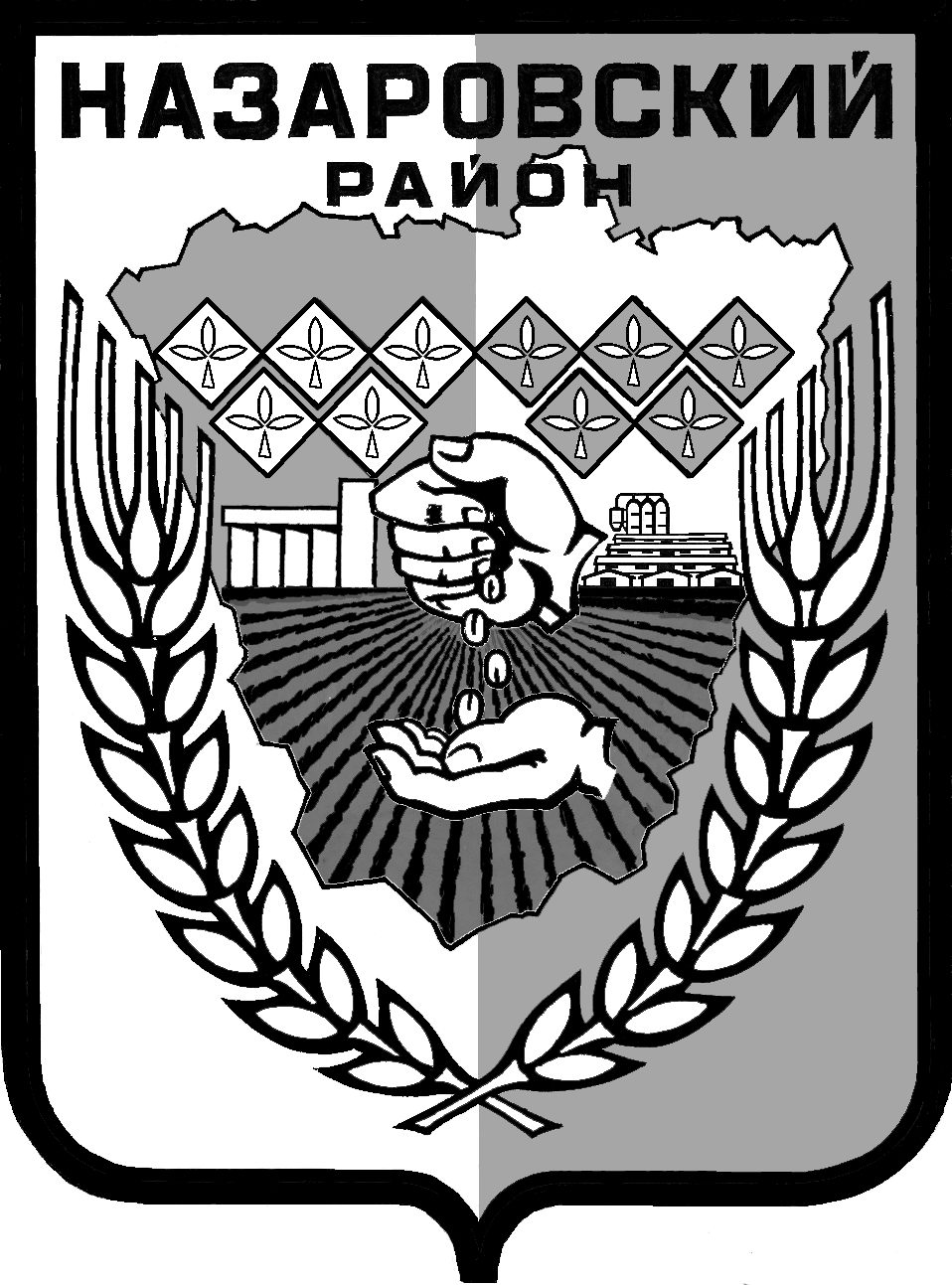 Администрация Назаровского районаКрасноярского краяПОСТАНОВЛЕНИЕ«09» 11.2016 г.                          г. Назарово                                                    № 297-пО внесении изменений в постановление администрации Назаровского района от 29.10.2013 № 590-п «Об утверждении муниципальной программы Назаровского района «Совершенствование управления муниципальным имуществом» В соответствии со статьей 179 Бюджетного  кодекса Российской Федерации, постановлением администрации Назаровского района от  06.09.2013 № 449-п «Об утверждении Порядка принятия решений о разработке муниципальных программ Назаровского района, их формировании и реализации», постановлением администрации Назаровского района от 19.09.2013 № 480-п «Об утверждении перечня муниципальных программ администрации Назаровского района», руководствуясь Уставом муниципального  образования  Назаровский район,  ПОСТАНОВЛЯЮ:                                                                                                                                                                                     1. Внести в постановление администрации Назаровского района от 29.10.2013 № 590-п «Об утверждении муниципальной программы Назаровского района «Совершенствование управления муниципальным имуществом» следующие изменения:1.1. Наименование постановления изложить в следующей редакции: «Об утверждении муниципальной программы Назаровского района «Совершенствование управления муниципальным имуществом в Назаровском районе».1.2. Пункт 1 постановления изложить в новой редакции: «Утвердить муниципальную  программу Назаровского района «Совершенствование управления муниципальным имуществом в Назаровском районе» согласно приложению.1.3. Приложение  к постановлению  изложить в новой редакции согласно приложению к  настоящему постановлению.2. Признать утратившими силу:- пункт 1 постановления администрации Назаровского района от 09.11.2015 № 368-п «О внесении изменений в постановление администрации Назаровского района от 29.10.2013 № 590-п «Об утверждении муниципальной программы Назаровского района «Совершенствование управления муниципальным имуществом»;- пункт 1 постановления администрации Назаровского района от 30.06.2016 № 171-п «О внесении изменений в постановление администрации Назаровского района от 29.10.2013 № 590-п «Об утверждении муниципальной программы Назаровского района «Совершенствование управления муниципальным имуществом».3. Контроль за выполнением настоящего постановления оставляю за собой.4. Постановление вступает в силу в день, следующий  за днем его                     официального опубликования  в газете «Советское Причулымье».Исполняющий полномочия главы района, первый заместитель главы района по финансовым и экономическим вопросам                                                      С.Н. Крашенинников     Приложение к постановлению администрации Назаровского района от 09.11.2016 г.  № 297-пПриложение к постановлению администрации района от  29.10.2013   № 590-пМуниципальная программа Назаровского района «Совершенствование управления муниципальным имуществом в Назаровском районе» Паспорт  муниципальной программы Назаровского района 2. Характеристика текущего состояния в сфере управления муниципальным имуществомЭффективное управление муниципальным имуществом не может быть осуществлено без построения целостной системы учета имущества, а также его правообладателей - хозяйствующих субъектов. Реализация правомочий собственника - владение, пользование и распоряжение, требует объективных и точных сведений о составе, количестве и качественных характеристиках имущества.С 2005 года проводится работа по технической инвентаризации объектов муниципальной собственности муниципального образования Назаровский район с целью государственной регистрации права собственности на них. За период с 2010 по 2013 год проведена техническая инвентаризация 106 объектов муниципальной собственности, зарегистрировано право на 106 объектов недвижимости. За период 2014-2016 осуществлены кадастровые работы в отношении 114 объектов недвижимости, зарегистрировано право собственности на 114 .Одним из важнейших условий эффективного управления муниципальной собственностью является наличие правоустанавливающих и правоудостоверяющих документов, ведение единого, полного учета объектов муниципальной собственности.Это условие приобретает особую значимость в процессе оптимизации структуры муниципальной собственности муниципального образования Назаровский район с учетом разграничения полномочий между органами государственной власти Российской Федерации, субъектов Российской Федерации и органами местного самоуправления, передачи имущества, предназначенного для реализации соответствующих полномочий, из одного уровня собственности в другой.Надлежащее оформление права собственности, своевременная техническая инвентаризация объектов недвижимости, находящихся в муниципальной собственности муниципального образования Назаровский район, являются залогом целостности имущества района.Совокупный социально-экономический эффект от реализации Программы достигается за счет проведения структурных изменений в системе учета муниципальной собственности, позволяющих обеспечить эффективное использование муниципальной собственности Назаровского района.Прямой экономический эффект от реализации программных мероприятий состоит в увеличении доходов районного бюджета за счет роста поступлений доходов от распоряжения и использования муниципальной собственности муниципального образования Назаровский район.Реализация комплекса программных мероприятий позволит обеспечить необходимую информационную и технологическую поддержку процессов формирования, учета, оценки и налогообложения недвижимости, а также управление и распоряжение недвижимостью и достичь намеченных целей в области социального развития и модернизации экономики.В рамках Программы определены показатели, которые позволяют ежегодно оценивать результаты реализации мероприятий.Основными рисками, которые могут осложнить решение обозначенных проблем программно-целевым методом, являются:- недостаточное ресурсное обеспечение запланированных мероприятий;- ухудшение социально-экономической ситуации.Цель муниципальной программыЦелью Программы является создание условий для эффективного использования и вовлечения в хозяйственный оборот объектов недвижимости,   формирование достоверного реестра муниципального имущества муниципального образования Назаровский район.Достижение поставленной цели возможно при условии выполнения следующих задач:Задача 1. Инвентаризация, паспортизация, регистрация права собственности на объекты муниципального имущества. Данная задача включает в себя  выполнение следующих мероприятий:
подготовку правоустанавливающих документов, а также технической документации на каждый объект недвижимости муниципальной собственности (жилищный фонд, нежилые помещения, здания, строения,  объекты инженерной инфраструктуры, земельные участки, на которых расположены здания, строения, сооружения). Задача 2. Вовлечение объектов муниципальной собственности в хозяйственный оборот.Полномочия собственника при вовлечении объектов муниципальной собственности в гражданско-правовой оборот заключаются в осуществлении оценки объектов муниципальной собственности, обеспечении защиты имущественных интересов муниципального образования Назаровский район в судах общей юрисдикции и арбитражных судах. Проведение рыночной оценки стоимости арендной платы объектов недвижимости, находящихся в муниципальной собственности, позволит увеличить доходную часть районного бюджета.Задача 3. Проведение мероприятий по землеустройству и землепользованию.В рамках данной задачи планируется получение экономического обоснования коэффициентов К1, К2, К3, применяемых при расчете арендной платы за земельные участки.4. Механизм реализации отдельных мероприятий  муниципальной программыИсточником финансирования муниципальной программы  являются средства районного бюджета.Администрация района: - организует работу по  выполнению кадастровых работ в отношении объектов недвижимости и   постановке на кадастровый учет объектов капитального строительства,  земельных участков под объектами муниципальной собственности; - организует работу по   государственной регистрации права муниципальной собственности на объекты недвижимости.- заключает  договоры аренды земельных участков, находящихся а муниципальной собственности,  аренды муниципального имущества.5. Прогноз конечных результатов муниципальной  программыДостижение определенных в муниципальной программе результатов повлияет на эффективность реализации муниципальной политики в сфере формирования и управления муниципальной собственностью муниципального образования Назаровский район и обеспечит к 2019 году:- получение технических планов  и кадастровых паспортов не менее чем на 20 объектов недвижимости муниципальной собственности;- осуществление государственной регистрации права муниципальной собственности на 20 объекта недвижимости.6. Распределение расходов по отдельным мероприятиям муниципальной программыИнформация о распределении планируемых расходов по отдельным мероприятиям муниципальной программы представлена в приложении №1 к программе.7. Ресурсное обеспечение муниципальной программыИнформация о ресурсном обеспечении муниципальной программы и прогнозной оценке расходов на реализацию целей муниципальной программы представлена в приложении № 2 к программе.Приложение  № 1     к паспорту муниципальной программы «Совершенствование управления муниципальным имуществом                                        в Назаровском районе» Перечень целевых показателей и показателей результативности муниципальной  программы с расшифровкой плановых значений по годам ее реализацииПриложение   № 2 к паспорту муниципальной программы «Совершенствование управления муниципальным имуществом» в Назаровском районе	Значения целевых показателей на долгосрочный период	Приложение   №1 к муниципальной программе      «Совершенствование управления муниципальным имуществом» в Назаровском районеИнформация о распределении планируемых расходов по отдельным мероприятиям муниципальной программы Приложение   № 2 к муниципальной программе «Совершенствование управления муниципальным имуществом» в Назаровском районеИнформация о ресурсном обеспечении и прогнозной оценке расходов на реализацию целей муниципальной программы с учетом источников финансирования Основания для разработки муниципальной программыБюджетный кодекс РФ, постановление администрации Назаровского района от 06.09.2013 № 449-п «Об утверждении Порядка принятия решений о разработке муниципальных программ Назаровского района, их формировании и реализации»; постановление администрации Назаровского района  от 19.09.2013       № 480-п «Об утверждении перечня муниципальных программ администрации Назаровского района».Ответственный исполнитель муниципальной программыАдминистрация Назаровского района.Соисполнители муниципальной программыОтсутствуютПеречень  отдельных мероприятий муниципальной программыВыполнение кадастровых работ, получение кадастровых паспортов на  объекты недвижимости муниципальной собственности.Оформление документов, связанных с выполнением функции управления и распоряжения имуществом (доверенности, расходы на публикацию в СМИ Красноярского края, запрос кадастровых сведений и др.).Оценка муниципального имущества.Землеустроительные работы  на объекты землеустройства.Расчет экономически  обоснованных величин вида разрешенного использования земельного участка и коэффициентов, учитывающих категории арендаторов  (К1 и  К2, К3).Цель муниципальнойпрограммыЗадачи муниципальной программы1 Инвентаризация, паспортизация, регистрация права собственности на объекты муниципального имущества. 2. Вовлечение объектов муниципальной собственности муниципального образования Назаровский район  в хозяйственный оборот.3. Проведение мероприятий по землеустройству и землепользованию.Перечень целевых показателей и показателей результативности программы с расшифровкой плановых значений по годам ее реализации, значения целевых показателей на долгосрочный периодЦелевые показатели:регистрация права муниципальной собственности на объекты недвижимости.Показатели результативности:- количество объектов капитального строительства, на которые получены свидетельства о государственной регистрации права муниципальной собственности;- количество земельных участков, на которые получены свидетельства о государственной регистрации права муниципальной собственности; (приложения №№ 1, 2 к паспорту муниципальной  программы).Этапы и сроки реализации муниципальной программы2014-2019 годы, в том числе:первый этап – 2014 год;второй этап – 2015 год;третий этап – 2016 год;четвертый этап – 2017 год;пятый этап – 2018 год.шестой этап – 2019 годИнформация по ресурсному обеспечению муниципальной программыОбщий объем бюджетных ассигнований на реализацию муниципальной программы составляет 2226,887 тыс. рублей, в том числе по годам:2014 год –   730,337 тыс. рублей,2015 год –   917,250 тыс. рублей, 2016 год –   279,3 тыс. рублей,2017 год –   100,0 тыс.рублей;2018 год –   100,0 тыс.рублей,2019 год -    100,0 тыс.рублей.№  
п/пЦели,    
задачи,   
показатели 
Единица
измеренияВес показателя 
Источник 
информацииОтчетный финансовый год2012Отчетный финансовый год2013Отчетный финансовый год2014Отчетный финансовый год2015Очередной финансовый год2016Очередной финансовый год2017Первый год планового периода2018Второй год планового периода20191    Цель: Создание условий для эффективного использования и вовлечения в хозяйственный оборот объектов недвижимости,   формирование достоверного реестра муниципального имущества муниципального образования Назаровский район.Цель: Создание условий для эффективного использования и вовлечения в хозяйственный оборот объектов недвижимости,   формирование достоверного реестра муниципального имущества муниципального образования Назаровский район.Цель: Создание условий для эффективного использования и вовлечения в хозяйственный оборот объектов недвижимости,   формирование достоверного реестра муниципального имущества муниципального образования Назаровский район.Цель: Создание условий для эффективного использования и вовлечения в хозяйственный оборот объектов недвижимости,   формирование достоверного реестра муниципального имущества муниципального образования Назаровский район.Цель: Создание условий для эффективного использования и вовлечения в хозяйственный оборот объектов недвижимости,   формирование достоверного реестра муниципального имущества муниципального образования Назаровский район.Цель: Создание условий для эффективного использования и вовлечения в хозяйственный оборот объектов недвижимости,   формирование достоверного реестра муниципального имущества муниципального образования Назаровский район.Цель: Создание условий для эффективного использования и вовлечения в хозяйственный оборот объектов недвижимости,   формирование достоверного реестра муниципального имущества муниципального образования Назаровский район.Цель: Создание условий для эффективного использования и вовлечения в хозяйственный оборот объектов недвижимости,   формирование достоверного реестра муниципального имущества муниципального образования Назаровский район.Цель: Создание условий для эффективного использования и вовлечения в хозяйственный оборот объектов недвижимости,   формирование достоверного реестра муниципального имущества муниципального образования Назаровский район.Количество объектов недвижимости (ОКС), на которые получены свидетельства о государственной регистрации права муниципальной собственностиЕд.хСвидетельство о регистрации права253102537599Количество бесхозяйных объектов, прошедших государственную регистрациюЕд.х00000000Количество земельных участков, на которые получены свидетельства о государственной регистрации права муниципальной собственностиЕд.хСвидетельство о регистрации права335245211Задача 1: Инвентаризация, паспортизация, регистрация права собственности на объекты муниципального имуществаЗадача 1: Инвентаризация, паспортизация, регистрация права собственности на объекты муниципального имуществаЗадача 1: Инвентаризация, паспортизация, регистрация права собственности на объекты муниципального имуществаЗадача 1: Инвентаризация, паспортизация, регистрация права собственности на объекты муниципального имуществаЗадача 1: Инвентаризация, паспортизация, регистрация права собственности на объекты муниципального имуществаЗадача 1: Инвентаризация, паспортизация, регистрация права собственности на объекты муниципального имуществаЗадача 1: Инвентаризация, паспортизация, регистрация права собственности на объекты муниципального имуществаЗадача 1: Инвентаризация, паспортизация, регистрация права собственности на объекты муниципального имуществаЗадача 1: Инвентаризация, паспортизация, регистрация права собственности на объекты муниципального имуществаВыполнение кадастровых работ и изготовление технической документации на объекты  недвижимостиЕд.(кол-во объектов)0Расчетный показатель2       410250000Оформление справки о зарегистрированных правахЕд.00          2000000Выполнение кадастровых работ и изготовление технической документации на объекты  недвижимости (бесхозяйное имущество )Ед.(кол-во объектов)0Расчетный показатель01100000Выполнение кадастровых работ, постановка на кадастровый учет и получение кадастровых паспортовЕд.(кол-во объектов)1Расчетный показатель00009101010Задача 2: Вовлечение объектов муниципальной собственности Назаровского района в хозяйственный оборотЗадача 2: Вовлечение объектов муниципальной собственности Назаровского района в хозяйственный оборотЗадача 2: Вовлечение объектов муниципальной собственности Назаровского района в хозяйственный оборотЗадача 2: Вовлечение объектов муниципальной собственности Назаровского района в хозяйственный оборотЗадача 2: Вовлечение объектов муниципальной собственности Назаровского района в хозяйственный оборотЗадача 2: Вовлечение объектов муниципальной собственности Назаровского района в хозяйственный оборотЗадача 2: Вовлечение объектов муниципальной собственности Назаровского района в хозяйственный оборотЗадача 2: Вовлечение объектов муниципальной собственности Назаровского района в хозяйственный оборотЗадача 2: Вовлечение объектов муниципальной собственности Назаровского района в хозяйственный оборотОценка муниципального имуществаЕд.0Расчетный показатель08112000Задача 3: Проведение мероприятий по землеустройству и землепользованию Задача 3: Проведение мероприятий по землеустройству и землепользованию Задача 3: Проведение мероприятий по землеустройству и землепользованию Задача 3: Проведение мероприятий по землеустройству и землепользованию Задача 3: Проведение мероприятий по землеустройству и землепользованию Задача 3: Проведение мероприятий по землеустройству и землепользованию Задача 3: Проведение мероприятий по землеустройству и землепользованию Задача 3: Проведение мероприятий по землеустройству и землепользованию Задача 3: Проведение мероприятий по землеустройству и землепользованию 3.1Выполнение кадастровых работ иформирование земельных участков под объектами недвижимости (межевание и кадастровый учет)Ед.0,0Расчетный показатель003400003.2Землеустроительные работы в отношении объектов землеустройстваЕд.0Расчетный показатель000000003.3Расчет экономически  обоснованных величин коэффициентов(К1 ,  К2, К3)Ед.0Расчетный показатель00001000№ 
п/пЦели,  
целевые 
показателиЕдиница 
измерения2012201320132013201420152015201620162017Плановый периодПлановый периодПлановый периодДолгосрочный период по годамДолгосрочный период по годамДолгосрочный период по годамДолгосрочный период по годамДолгосрочный период по годамДолгосрочный период по годамДолгосрочный период по годам№ 
п/пЦели,  
целевые 
показателиЕдиница 
измерения20122013201320132014201620162018201920202020202120222023202420252026Цель программы: Создание условий для эффективного использования и вовлечения в хозяйственный оборот объектов недвижимости,  формирование достоверного реестра муниципального имущества муниципального образования Назаровский район.Цель программы: Создание условий для эффективного использования и вовлечения в хозяйственный оборот объектов недвижимости,  формирование достоверного реестра муниципального имущества муниципального образования Назаровский район.Цель программы: Создание условий для эффективного использования и вовлечения в хозяйственный оборот объектов недвижимости,  формирование достоверного реестра муниципального имущества муниципального образования Назаровский район.Цель программы: Создание условий для эффективного использования и вовлечения в хозяйственный оборот объектов недвижимости,  формирование достоверного реестра муниципального имущества муниципального образования Назаровский район.Цель программы: Создание условий для эффективного использования и вовлечения в хозяйственный оборот объектов недвижимости,  формирование достоверного реестра муниципального имущества муниципального образования Назаровский район.Цель программы: Создание условий для эффективного использования и вовлечения в хозяйственный оборот объектов недвижимости,  формирование достоверного реестра муниципального имущества муниципального образования Назаровский район.Цель программы: Создание условий для эффективного использования и вовлечения в хозяйственный оборот объектов недвижимости,  формирование достоверного реестра муниципального имущества муниципального образования Назаровский район.Цель программы: Создание условий для эффективного использования и вовлечения в хозяйственный оборот объектов недвижимости,  формирование достоверного реестра муниципального имущества муниципального образования Назаровский район.Цель программы: Создание условий для эффективного использования и вовлечения в хозяйственный оборот объектов недвижимости,  формирование достоверного реестра муниципального имущества муниципального образования Назаровский район.Цель программы: Создание условий для эффективного использования и вовлечения в хозяйственный оборот объектов недвижимости,  формирование достоверного реестра муниципального имущества муниципального образования Назаровский район.Цель программы: Создание условий для эффективного использования и вовлечения в хозяйственный оборот объектов недвижимости,  формирование достоверного реестра муниципального имущества муниципального образования Назаровский район.Цель программы: Создание условий для эффективного использования и вовлечения в хозяйственный оборот объектов недвижимости,  формирование достоверного реестра муниципального имущества муниципального образования Назаровский район.Цель программы: Создание условий для эффективного использования и вовлечения в хозяйственный оборот объектов недвижимости,  формирование достоверного реестра муниципального имущества муниципального образования Назаровский район.Цель программы: Создание условий для эффективного использования и вовлечения в хозяйственный оборот объектов недвижимости,  формирование достоверного реестра муниципального имущества муниципального образования Назаровский район.Цель программы: Создание условий для эффективного использования и вовлечения в хозяйственный оборот объектов недвижимости,  формирование достоверного реестра муниципального имущества муниципального образования Назаровский район.Цель программы: Создание условий для эффективного использования и вовлечения в хозяйственный оборот объектов недвижимости,  формирование достоверного реестра муниципального имущества муниципального образования Назаровский район.Цель программы: Создание условий для эффективного использования и вовлечения в хозяйственный оборот объектов недвижимости,  формирование достоверного реестра муниципального имущества муниципального образования Назаровский район.1.Задача 1.Инвентаризация, паспортизация, регистрация права собственности на объекты муниципального имуществаИнвентаризация, паспортизация, регистрация права собственности на объекты муниципального имуществаИнвентаризация, паспортизация, регистрация права собственности на объекты муниципального имуществаИнвентаризация, паспортизация, регистрация права собственности на объекты муниципального имуществаИнвентаризация, паспортизация, регистрация права собственности на объекты муниципального имуществаИнвентаризация, паспортизация, регистрация права собственности на объекты муниципального имуществаИнвентаризация, паспортизация, регистрация права собственности на объекты муниципального имуществаИнвентаризация, паспортизация, регистрация права собственности на объекты муниципального имуществаИнвентаризация, паспортизация, регистрация права собственности на объекты муниципального имуществаИнвентаризация, паспортизация, регистрация права собственности на объекты муниципального имуществаИнвентаризация, паспортизация, регистрация права собственности на объекты муниципального имуществаИнвентаризация, паспортизация, регистрация права собственности на объекты муниципального имуществаИнвентаризация, паспортизация, регистрация права собственности на объекты муниципального имуществаИнвентаризация, паспортизация, регистрация права собственности на объекты муниципального имущества1.1.Выполнение кадастровых работ и изготовление технической документации на объекты  недвижимостиед.2444102525250000000000001.2Выполнение кадастровых работ и изготовление технической документации на объекты  недвижимости(бесхозяйное)Ед.011110000000000000001.3Оформление справки о зарегистрированных правахЕд.0          2          2          200000000000000001.4Выполнение кадастровых работ, постановка на кадастровый учет и получение кадастровых паспортов00000000910101055555555Задача 2: Вовлечение объектов муниципальной собственности Назаровского района в хозяйственный оборотЗадача 2: Вовлечение объектов муниципальной собственности Назаровского района в хозяйственный оборотЗадача 2: Вовлечение объектов муниципальной собственности Назаровского района в хозяйственный оборотЗадача 2: Вовлечение объектов муниципальной собственности Назаровского района в хозяйственный оборотЗадача 2: Вовлечение объектов муниципальной собственности Назаровского района в хозяйственный оборотЗадача 2: Вовлечение объектов муниципальной собственности Назаровского района в хозяйственный оборотЗадача 2: Вовлечение объектов муниципальной собственности Назаровского района в хозяйственный оборотЗадача 2: Вовлечение объектов муниципальной собственности Назаровского района в хозяйственный оборотЗадача 2: Вовлечение объектов муниципальной собственности Назаровского района в хозяйственный оборотЗадача 2: Вовлечение объектов муниципальной собственности Назаровского района в хозяйственный оборотЗадача 2: Вовлечение объектов муниципальной собственности Назаровского района в хозяйственный оборотЗадача 2: Вовлечение объектов муниципальной собственности Назаровского района в хозяйственный оборотЗадача 2: Вовлечение объектов муниципальной собственности Назаровского района в хозяйственный оборотЗадача 2: Вовлечение объектов муниципальной собственности Назаровского района в хозяйственный оборотЗадача 2: Вовлечение объектов муниципальной собственности Назаровского района в хозяйственный оборотЗадача 2: Вовлечение объектов муниципальной собственности Назаровского района в хозяйственный оборотЗадача 2: Вовлечение объектов муниципальной собственности Назаровского района в хозяйственный оборот2.1Оценка муниципального имуществаЕд.08881112200022222222Задача 3: Проведение мероприятий по землеустройству и землепользованию Задача 3: Проведение мероприятий по землеустройству и землепользованию Задача 3: Проведение мероприятий по землеустройству и землепользованию Задача 3: Проведение мероприятий по землеустройству и землепользованию Задача 3: Проведение мероприятий по землеустройству и землепользованию Задача 3: Проведение мероприятий по землеустройству и землепользованию Задача 3: Проведение мероприятий по землеустройству и землепользованию Задача 3: Проведение мероприятий по землеустройству и землепользованию Задача 3: Проведение мероприятий по землеустройству и землепользованию Задача 3: Проведение мероприятий по землеустройству и землепользованию Задача 3: Проведение мероприятий по землеустройству и землепользованию Задача 3: Проведение мероприятий по землеустройству и землепользованию Задача 3: Проведение мероприятий по землеустройству и землепользованию Задача 3: Проведение мероприятий по землеустройству и землепользованию Задача 3: Проведение мероприятий по землеустройству и землепользованию Задача 3: Проведение мероприятий по землеустройству и землепользованию Задача 3: Проведение мероприятий по землеустройству и землепользованию Выполнение кадастровых работ иформирование земельных участков под объектами недвижимости (межевание и кадастровый учет)Ед.00003440000000000000Землеустроительные работы в отношении объектов землеустройстваУд.вес %д00000000000000000000Расчет экономически  обоснованных величин коэффициентов (К1 и  К2, К3)Ед.00000001100000001111Статус (муниципальная программа, мероприятие)Наименование  программы, мероприятийНаименование ГРБСКод бюджетной классификации Код бюджетной классификации Код бюджетной классификации Код бюджетной классификации Расходы 
(тыс. руб.), годыРасходы 
(тыс. руб.), годыРасходы 
(тыс. руб.), годыРасходы 
(тыс. руб.), годыРасходы 
(тыс. руб.), годыСтатус (муниципальная программа, мероприятие)Наименование  программы, мероприятийНаименование ГРБСГРБСРз
ПрЦСРВР2014 год2015 год2016 год2017 год201820192014-2018 г.г.Муниципальная программа Совершенст-вование управлением муниципаль-ного имущества в Назаровском районе» всего расходные обязательства по программе01604121550000244730,337917,250279,3100,0100,0100,02226,887Муниципальная программа Совершенст-вование управлением муниципаль-ного имущества в Назаровском районе» в том числе по ГРБС:Муниципальная программа Совершенст-вование управлением муниципаль-ного имущества в Назаровском районе» Администрация Назаровского района01604121550000244730,337917,250279,3100,0100,0100,0Муниципальная программа Совершенст-вование управлением муниципаль-ного имущества в Назаровском районе» ХХХЗадача 1Инвентаризация, паспортизация, регистрация права собственности на объекты муниципального имуществавсего расходные обязательства:612,636835,0219,3100,0100,0100,01966,936Задача 1Инвентаризация, паспортизация, регистрация права собственности на объекты муниципального имуществав том числе по ГРБСЗадача 1Инвентаризация, паспортизация, регистрация права собственности на объекты муниципального имуществаАдминистрация Назаровского района01604121558701244612,636835,0219,3100,0100,0100,01966,936Мероприятие  Выполнение кадастровых работ и оформление технической документации на объекты  недвижимостиКредиторская задолженность  за услуги по технической инвентаризации объектов недвижимого имущества0160160412041215587011558701244244545,2926167,34339289,707545,293320,00,00,00,01447,636МероприятиеВыполнение кадастровых работ,  постановка на кадастровый учет и получение кадастровых паспортовКредиторская задолженность  за выполнение кадастровых работ,  постановка на кадастровый учет и получение кадастровых паспортов за 2015 год0160412155008709024490,4128,9100,0100,0100,0519,3Задача 2Вовлечение объектов муниципаль-ной собственности Назаровского района в хозяйственный оборотВсего расходные обязательства:01604121558704155008704024410,0	15,010,00,00,00,035,0Задача 2Вовлечение объектов муниципаль-ной собственности Назаровского района в хозяйственный оборотв том числе по ГРБСЗадача 2Вовлечение объектов муниципаль-ной собственности Назаровского района в хозяйственный оборотАдминистрация Назаровского района10,015,010,00,00,00,035,0Мероприятие 2.1Оценка муниципально-го имуществаКредиторская задолженность за 2014 год за услуги по оценке муниципального имущества0160160412041215587041550087040155870424424410,05,010,010,00,00,00,035,0Задача 3Проведение мероприятий по землеустройст-ву и землепользова-нию всего расходные обязательства 01604121558705244107,70167,25050,00,00,00,0224,951Задача 3Проведение мероприятий по землеустройст-ву и землепользова-нию в том числе по ГРБС:Задача 3Проведение мероприятий по землеустройст-ву и землепользова-нию Администрация Назаровского района107,70167,25050,00,00,00,0224,951Мероприятие 3.1.Выполнение кадастровых работ иформирование земельных участков под объектами недвижимости (межевание и кадастровый учет)Кредиторская задолженность за 2014 год за услуги по выполнению кадастровых работ иформирование земельных участков под объектами недвижимости (межевание и кадастровый учет)016016041204121558705155870524424454,06752,37214,8780,00,00,00,0121,317Мероприятие 3.2.Землеустроительные работы в отношении объектов землеустройст-ва0160412155008706024400000,00,00,0Мероприятие 3.3.Расчет экономически  обоснованных величин коэффициентов  вида разрешенного использования земельного участка и Коэффициен-тов, учитывающих категории арендаторов  Кредиторская задолженность за 2013 год за услуги по расчету К1 и К2 на 2-е полугодие 2013 года01604121550087080244053,634050,00,00,00,050,0СтатусНаименование муниципальной программы, задач муниципальной программыОтветственный исполнитель, соисполнителиОценка расходов
(тыс. руб.), годыОценка расходов
(тыс. руб.), годыОценка расходов
(тыс. руб.), годыОценка расходов
(тыс. руб.), годыОценка расходов
(тыс. руб.), годыОценка расходов
(тыс. руб.), годыСтатусНаименование муниципальной программы, задач муниципальной программыОтветственный исполнитель, соисполнители2014201520162017201820192014-2019Муниципальнаяпрограмма«Совершенствование управления муниципальным имуществом в Назаровском районе»  Всего                    730,337917,250279,3100,0100,0100,02226,887Муниципальнаяпрограмма«Совершенствование управления муниципальным имуществом в Назаровском районе»  в том числе:    Муниципальнаяпрограмма«Совершенствование управления муниципальным имуществом в Назаровском районе»  федеральный бюджет (*)   -- - - Муниципальнаяпрограмма«Совершенствование управления муниципальным имуществом в Назаровском районе»  краевой бюджет  (*)         - - - - Муниципальнаяпрограмма«Совершенствование управления муниципальным имуществом в Назаровском районе»  районный бюджет730,337917,250279,3100,0100,0100,02226,887Муниципальнаяпрограмма«Совершенствование управления муниципальным имуществом в Назаровском районе»  внебюджетные  источники       - - - - Муниципальнаяпрограмма«Совершенствование управления муниципальным имуществом в Назаровском районе»  бюджеты сельских поселений (**)    - - - -Муниципальнаяпрограмма«Совершенствование управления муниципальным имуществом в Назаровском районе»  юридические лица -- - - Задача 1Инвентаризация, паспортизация, регистрация права собственности на объекты муниципального имуществаВсего                    612,636835,0219,3100,0100,0100,01966,936Задача 1Инвентаризация, паспортизация, регистрация права собственности на объекты муниципального имуществав том числе:             Задача 1Инвентаризация, паспортизация, регистрация права собственности на объекты муниципального имуществафедеральный бюджет (*)    - - - -Задача 1Инвентаризация, паспортизация, регистрация права собственности на объекты муниципального имуществакраевой бюджет  (*)          -- - - Задача 1Инвентаризация, паспортизация, регистрация права собственности на объекты муниципального имуществарайонный бюджет612,636835,0219,3100,0100,0100,01966,936Задача 1Инвентаризация, паспортизация, регистрация права собственности на объекты муниципального имуществавнебюджетные  источники                 Задача 1Инвентаризация, паспортизация, регистрация права собственности на объекты муниципального имуществабюджеты сельских поселений (**)    -- - - Задача 1Инвентаризация, паспортизация, регистрация права собственности на объекты муниципального имуществаюридические лица - - - -Задача 2Вовлечение объектов муниципальной собственности Назаровского района в хозяйственный оборотВсего10,0	15,010,00,00,00,035,0Задача 2Вовлечение объектов муниципальной собственности Назаровского района в хозяйственный оборотв том числе:Задача 2Вовлечение объектов муниципальной собственности Назаровского района в хозяйственный оборотфедеральный бюджет (*)   ----Задача 2Вовлечение объектов муниципальной собственности Назаровского района в хозяйственный обороткраевой бюджет (*)          ----Задача 2Вовлечение объектов муниципальной собственности Назаровского района в хозяйственный оборотрайонный бюджет10,0	15,010,00,00,00,035,0Задача 2Вовлечение объектов муниципальной собственности Назаровского района в хозяйственный оборотвнебюджетные  источники                 ----Задача 2Вовлечение объектов муниципальной собственности Назаровского района в хозяйственный оборотбюджеты сельских поселений(**)   ----Задача 2Вовлечение объектов муниципальной собственности Назаровского района в хозяйственный оборотюридические лица----Задача 3Проведение мероприятий по землеустройству и землепользованию Всего                    107,70167,25050,00,00,00,0224,951Задача 3Проведение мероприятий по землеустройству и землепользованию в том числе:             Задача 3Проведение мероприятий по землеустройству и землепользованию федеральный бюджет (*)   - - - - Задача 3Проведение мероприятий по землеустройству и землепользованию краевой бюджет (*)          - - - - Задача 3Проведение мероприятий по землеустройству и землепользованию районный бюджет107,70167,25050,00,00,00,0224,951Задача 3Проведение мероприятий по землеустройству и землепользованию внебюджетные  источники                 - - - - Задача 3Проведение мероприятий по землеустройству и землепользованию бюджеты сельских поселений(**)   - - - - Задача 3Проведение мероприятий по землеустройству и землепользованию юридические лица- - - - 